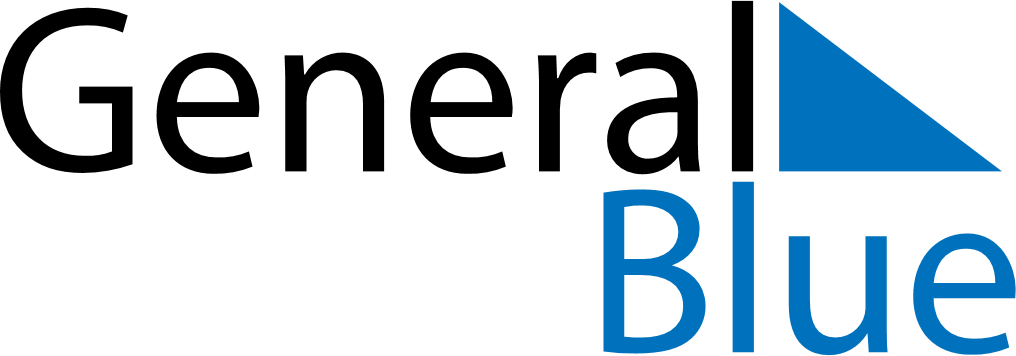 March 2020March 2020March 2020March 2020United StatesUnited StatesUnited StatesMondayTuesdayWednesdayThursdayFridaySaturdaySaturdaySunday1234567789101112131414151617181920212122St. Patrick’s Day23242526272828293031